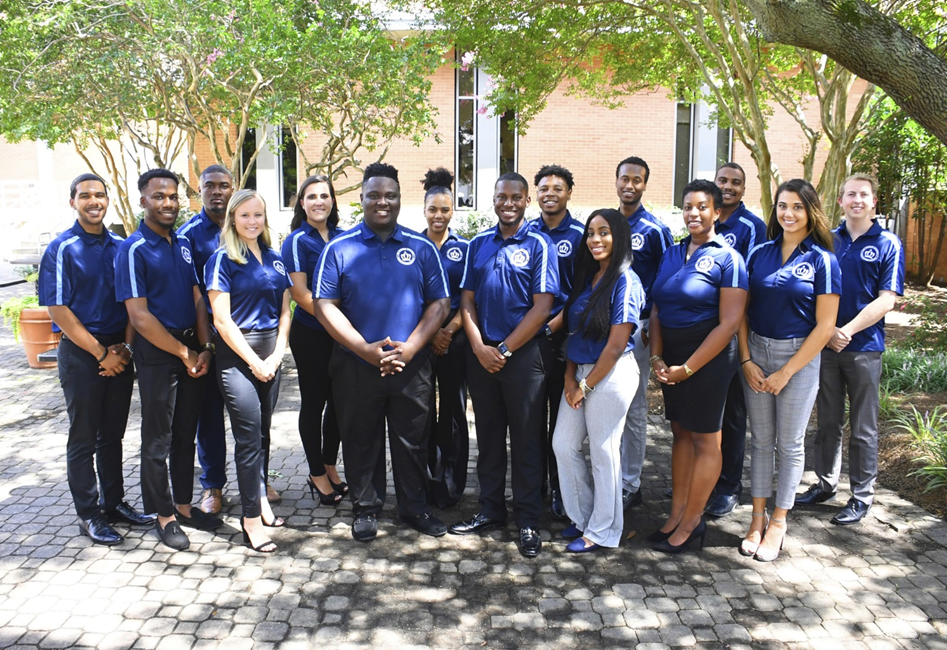 Executive Board Meeting Agenda  10/18/2018 @3:00pm Senate ChambersExecutive Board Action Items:Monarch Creed FeedbackTake out pride and put with confidenceSurvey showed diversity is an important topicPride Rock RecapConfusion on the purpose of the rock?Not covering the rockMake a public statement to the student bodySenate  Communication was great between senators as wellSenators did a good job contributing their input Guest Speaker/PresentationNoneStudent Organization Co-sponsorship Voting No pending requestsReportsPresident/Vice President ReportPresident – Isaiah T. Lucas-approval rating-cultivate the crown logo finished Vice President – Juwan Jacobs-midyear evaluations coming up soon-fall banquet -wintergreen, Feb. 1st-3rd, link goes live soon-senator 1:1s -facilities hanging office pictures-better job of putting things back where we found them-dialogue is effective -next week, interviews are comingSpeaker of the Senate: Tarik Terry-discussed the senate fiasco-ordering polos-room set up4:20 Report Treasurer – Mohamed Fidail Fall RetreatExam JamSenator PolosStudent Life: Stephen Greiling4 sleeping podsMet with Ms. Lesa, lack of student support for female sports, supporting women’s team, November 29thSGA Finance ReportsDirector of Finance – Kyle Ogle-100 student organizations that attended financial bylaws workshops-October 29th first budget workshop meetingSecretary/ Chief of Staff ReportSecretary – Jamilah Wesley-Chief of Staff – Jazmyn Bremby-social went well-ODU Day at Coleman Elementary Nov. 17thLegislative Branch ReportSpeaker Pro Tempore: Alyssa HensonJudicial Branch ReportChief Justice: Haley Naquin-Editing the BylawsDirector ReportsAdmin Affairs: Alexis Swider-Exam Jam November 29th-Free printing program Wellness and Sustainability: Jeff Williams-committee meeting great-Smoking signs need to be more prominent-shirts and water bottle came in for eventPublic Relations & Recruitment: Kyrin Sims-SGA office when well-Fishing for feedback table went well with student life-Pride Patrol at 1pmLegislative Affairs & Diversity: Nyasha OsifesoOff Campus Life & Satellite Campuses: Malik LawrenceSafety & Transportation: Alexander EvansAdvisor ReportsChief Advisor: Dr. Don StansberryLSI Advisor:  Dr. Keiwana PerrymanDoctoral Advisor: Preston Reilly Graduate Advisor: Megan HareWhat’s happening on campus? Adjournment 